ZestawienieProjektów objętych dofinansowaniem ze środków zewnętrznych roku 2021 r.  Zestawienie projektów, które otrzymały dofinansowanieZestawienie projektów, które otrzymały dofinansowanieZestawienie projektów, które otrzymały dofinansowanieZestawienie projektów, które otrzymały dofinansowanieTytuł projektuŹródło finansowaniaKrótki opisKoszty realizacji objęte umową o dofinansowanie Budowa boiska wielofunkcyjnego w miejscowości Tenczynek 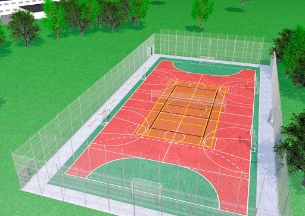 Dofinansowanie z Unii Europejskiej w ramach Programu Rozwoju Obszarów Wiejskich na lata 2014 -2020 ”. Pozostałe środki z budżetu Gminy Krzeszowice.Budowa ogólnodostępnego obiektu rekreacyjnego w miejscowości Tenczynek przy szkole podstawowej o nawierzchni poliuretanowej wraz z wyposażeniem.Projekt w trakcie realizacji.Termin zakończenia realizacji: 31.12.2022 r.Wartość całkowita764 039,26 PLNBudowa boiska wielofunkcyjnego w miejscowości Tenczynek Dofinansowanie z Unii Europejskiej w ramach Programu Rozwoju Obszarów Wiejskich na lata 2014 -2020 ”. Pozostałe środki z budżetu Gminy Krzeszowice.Budowa ogólnodostępnego obiektu rekreacyjnego w miejscowości Tenczynek przy szkole podstawowej o nawierzchni poliuretanowej wraz z wyposażeniem.Projekt w trakcie realizacji.Termin zakończenia realizacji: 31.12.2022 r.Kwota dofinansowania235 000,00 PLNPrzebudowa budynku OSP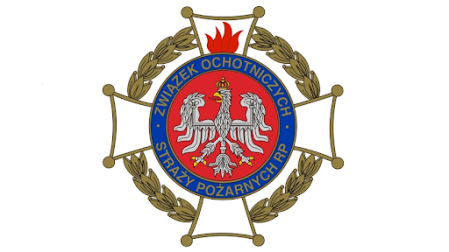 Dofinansowanie z budżetu Województwa Małopolskiego w ramach konkursu „Małopolskie OSP 2021” i z budżetu Gminy Krzeszowice.Celem zadania jest wykonanie prac budowalno-remontowych w budynku OSP. Zadanie zakończone i rozliczone.Wartość całkowita149991,57 PLNPrzebudowa budynku OSPDofinansowanie z budżetu Województwa Małopolskiego w ramach konkursu „Małopolskie OSP 2021” i z budżetu Gminy Krzeszowice.Celem zadania jest wykonanie prac budowalno-remontowych w budynku OSP. Zadanie zakończone i rozliczone.Kwota dofinansowania80 000,00 PLNRemont kapliczki przydrożnej w obrębie muru otaczającego zespół klasztorny w Siedlcu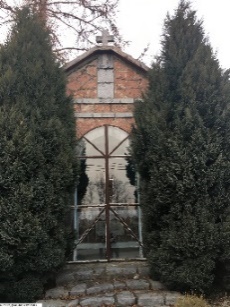 Dofinansowanie z Urzędu Marszałkowskiego Województwa Małopolskiego w ramach konkursu „KAPLICZKI MAŁOPOLSKI_2021”. Pozostałe środkiz budżetu Gminy Krzeszowice.Celem zadania jest zachowanie zasobu dziedzictwa kulturowego poprzez wykonanie prac remontowych obiektu.Zadanie zakończone i rozliczone.Wartość całkowita34 000,01 PLNRemont kapliczki przydrożnej w obrębie muru otaczającego zespół klasztorny w SiedlcuDofinansowanie z Urzędu Marszałkowskiego Województwa Małopolskiego w ramach konkursu „KAPLICZKI MAŁOPOLSKI_2021”. Pozostałe środkiz budżetu Gminy Krzeszowice.Celem zadania jest zachowanie zasobu dziedzictwa kulturowego poprzez wykonanie prac remontowych obiektu.Zadanie zakończone i rozliczone.Kwota dofinansowania15 000,00 PLNBudowa boiska sportowego miejscowości w Ostrężnicy, w gminie Krzeszowice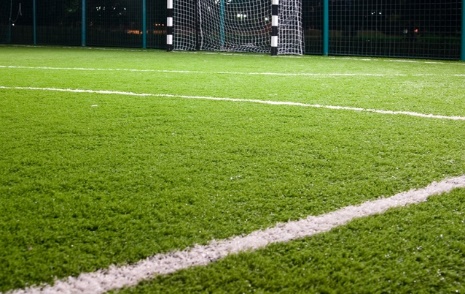 Dofinansowanie z Urzędu Marszałkowskiego Województwa Małopolskiego w ramach konkursu „Małopolska infrastruktura rekreacyjno-sportowa – MIRS”. Pozostałe środki z budżetu Gminy Krzeszowice.Projekt zakłada budowę boiska sportowego o sztucznej nawierzchni trawiastej przy OSP w Ostrężnicy. Zadanie zakończone i rozliczone.Wartość całkowita500 970,02 PLNBudowa boiska sportowego miejscowości w Ostrężnicy, w gminie KrzeszowiceDofinansowanie z Urzędu Marszałkowskiego Województwa Małopolskiego w ramach konkursu „Małopolska infrastruktura rekreacyjno-sportowa – MIRS”. Pozostałe środki z budżetu Gminy Krzeszowice.Projekt zakłada budowę boiska sportowego o sztucznej nawierzchni trawiastej przy OSP w Ostrężnicy. Zadanie zakończone i rozliczone.Kwota dofinansowania124 660,00 PLNRemont XIX wiecznej domkowej murowanej kapliczki położonej w Żbiku – wschodniej części Krzeszowic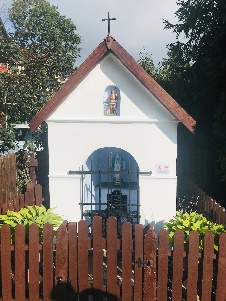 Dofinansowanie z budżetu Powiatu Krakowskiego w ramach konkursu „Kapliczki Powiatu Krakowskiego”. Pozostałe środkiz budżetu Gminy Krzeszowice.Celem zadania jest zachowanie zasobu dziedzictwa kulturowego poprzez wykonanie prac remontowych obiektu.Zadanie zakończone i rozliczone.Wartość całkowita24 527,40 PLNRemont XIX wiecznej domkowej murowanej kapliczki położonej w Żbiku – wschodniej części KrzeszowicDofinansowanie z budżetu Powiatu Krakowskiego w ramach konkursu „Kapliczki Powiatu Krakowskiego”. Pozostałe środkiz budżetu Gminy Krzeszowice.Celem zadania jest zachowanie zasobu dziedzictwa kulturowego poprzez wykonanie prac remontowych obiektu.Zadanie zakończone i rozliczone.Kwota dofinansowania14 000,00 PLNCyfrowa Gmina 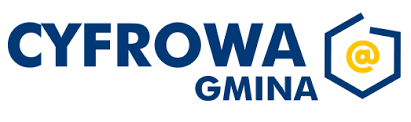 Dofinansowania z Unii Europejskiej, Program Operacyjny Polska Cyfrowa na lata 2014 – 2020, Oś V. Rozwój cyfrowy JST oraz wzmocnienie cyfrowej odporności na zagrożenia-React-EU, Działanie 5.1 Rozwój cyfrowy JST oraz wzmocnienie cyfrowej odporności na zagrożenia.Zadania mającego na celu wsparcie rozwoju cyfrowego oraz zwiększenie cyberbezpieczeństwa Urzędu Miejskiego w Krzeszowicach poprzez doposażenie serwerowni (nabycie sprzętu IT, oprogramowania oraz niezbędnych licencji) oraz stacji roboczych.Trwa rozliczenie projektu.Wartość całkowita 878 515,20 PLNCyfrowa Gmina Dofinansowania z Unii Europejskiej, Program Operacyjny Polska Cyfrowa na lata 2014 – 2020, Oś V. Rozwój cyfrowy JST oraz wzmocnienie cyfrowej odporności na zagrożenia-React-EU, Działanie 5.1 Rozwój cyfrowy JST oraz wzmocnienie cyfrowej odporności na zagrożenia.Zadania mającego na celu wsparcie rozwoju cyfrowego oraz zwiększenie cyberbezpieczeństwa Urzędu Miejskiego w Krzeszowicach poprzez doposażenie serwerowni (nabycie sprzętu IT, oprogramowania oraz niezbędnych licencji) oraz stacji roboczych.Trwa rozliczenie projektu.Kwota dofinansowania878 515,20 PLN Granty PPGR 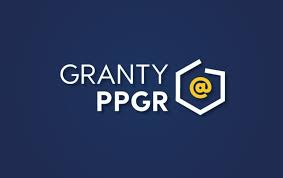 Dofinansowania z Unii Europejskiej, Program Operacyjny Polska Cyfrowa na lata 2014 – 2020, Oś V. Rozwój cyfrowy JST oraz wzmocnienie cyfrowej odporności na zagrożenia-React-EU, Działanie 5.1 Rozwój cyfrowy JST oraz wzmocnienie cyfrowej odporności na zagrożenia.Zakup i nieodpłatne przekazanie 192 szt. laptopów dla potomków pracowników Państwowych Przedsiębiorstw Gospodarki Rolnej zamieszkujących gminę Krzeszowice.Trwa rozliczenie projektu.Wartość całkowita 430 992,00 PLN Granty PPGR Dofinansowania z Unii Europejskiej, Program Operacyjny Polska Cyfrowa na lata 2014 – 2020, Oś V. Rozwój cyfrowy JST oraz wzmocnienie cyfrowej odporności na zagrożenia-React-EU, Działanie 5.1 Rozwój cyfrowy JST oraz wzmocnienie cyfrowej odporności na zagrożenia.Zakup i nieodpłatne przekazanie 192 szt. laptopów dla potomków pracowników Państwowych Przedsiębiorstw Gospodarki Rolnej zamieszkujących gminę Krzeszowice.Trwa rozliczenie projektu.Kwota dofinansowania430 992,00  PLNPrzebudowa drogi wewnętrznej w km od 0+000,00 do km 0+351,29 w miejscowości Krzeszowice 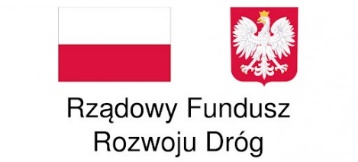 Dofinansowanie z Małopolskiego Urzędu Wojewódzkiego w ramach Rządowego Funduszu Rozwoju Dróg. Pozostałe środki z budżetu Gminy Krzeszowice.Przebudowa drogi gminnej w miejscowości Krzeszowice (ul. Armii Krajowej). Celem jest poprawa stanu bezpieczeństwa ruchu drogowego w gminie Krzeszowice, poprzez podnoszenie standardów technicznych dróg. Planowany efekt to przebudowany odcinek drogi gminnej w Krzeszowicach o długości ok 350 metrów.Projekt w trakcie realizacji.Umowa zawarta: 23.03.2022 r.Wartość całkowita580 544,94 PLNPrzebudowa drogi wewnętrznej w km od 0+000,00 do km 0+351,29 w miejscowości Krzeszowice Dofinansowanie z Małopolskiego Urzędu Wojewódzkiego w ramach Rządowego Funduszu Rozwoju Dróg. Pozostałe środki z budżetu Gminy Krzeszowice.Przebudowa drogi gminnej w miejscowości Krzeszowice (ul. Armii Krajowej). Celem jest poprawa stanu bezpieczeństwa ruchu drogowego w gminie Krzeszowice, poprzez podnoszenie standardów technicznych dróg. Planowany efekt to przebudowany odcinek drogi gminnej w Krzeszowicach o długości ok 350 metrów.Projekt w trakcie realizacji.Umowa zawarta: 23.03.2022 r.Wnioskowana kwota dofinansowania 327 680,00 PLNPrzebudowa drogi gminnej 600395K w km od 1+417,7 do km 1+737,2 (w tym koszty niekwalifikowane w km od 1+417,7  do km 1+427,2) w miejscowości Nawojowa Góra, Gmina Krzeszowice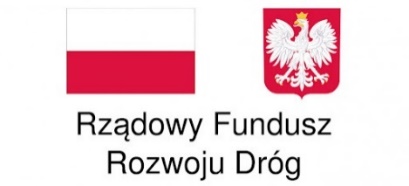 Dofinansowanie z Małopolskiego Urzędu Wojewódzkiego w ramach Rządowego Funduszu Rozwoju Dróg. Pozostałe środki z budżetu Gminy Krzeszowice.Przebudowa drogi gminnej w miejscowości Nawojowa Góra (ul. Gwoździec). Celem jest poprawa stanu bezpieczeństwa ruchu drogowego w gminie Krzeszowice, poprzez podnoszenie standardów technicznych dróg. Planowany efekt to przebudowany odcinek drogi gminnej w Nawojowej Górze o długości ok 310 metrów.Projekt w trakcie realizacji.Umowa zawarta: 23.03.2022 rWartość całkowita1 083 167,53 PLNPrzebudowa drogi gminnej 600395K w km od 1+417,7 do km 1+737,2 (w tym koszty niekwalifikowane w km od 1+417,7  do km 1+427,2) w miejscowości Nawojowa Góra, Gmina KrzeszowiceDofinansowanie z Małopolskiego Urzędu Wojewódzkiego w ramach Rządowego Funduszu Rozwoju Dróg. Pozostałe środki z budżetu Gminy Krzeszowice.Przebudowa drogi gminnej w miejscowości Nawojowa Góra (ul. Gwoździec). Celem jest poprawa stanu bezpieczeństwa ruchu drogowego w gminie Krzeszowice, poprzez podnoszenie standardów technicznych dróg. Planowany efekt to przebudowany odcinek drogi gminnej w Nawojowej Górze o długości ok 310 metrów.Projekt w trakcie realizacji.Umowa zawarta: 23.03.2022 rWnioskowana kwota dofinansowania637 199,00 PLNBudowa przejścia dla pieszych w miejscowości Ostrężnica, Gmina Krzeszowice   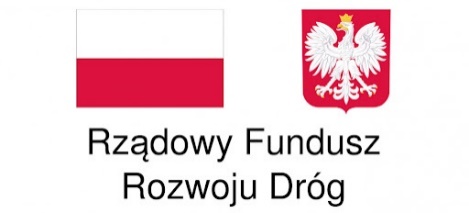 Dofinansowanie z Małopolskiego Urzędu Wojewódzkiego w ramach Rządowego Funduszu Rozwoju Dróg. Pozostałe środki z budżetu Gminy Krzeszowice.Budowa przejścia dla pieszych w obszarze oddziaływania w km od 0+00,00 do 0+97,99 (w tym przejście dla pieszych w km 0+26,53 ) w miejscowości Ostrężnica.Wykonanie oznakowania pionowego i poziomego oraz zamontowanie lamp solarnych.Zadanie zakończone i rozliczone.Wartość całkowita45 018,00 PLNBudowa przejścia dla pieszych w miejscowości Ostrężnica, Gmina Krzeszowice   Dofinansowanie z Małopolskiego Urzędu Wojewódzkiego w ramach Rządowego Funduszu Rozwoju Dróg. Pozostałe środki z budżetu Gminy Krzeszowice.Budowa przejścia dla pieszych w obszarze oddziaływania w km od 0+00,00 do 0+97,99 (w tym przejście dla pieszych w km 0+26,53 ) w miejscowości Ostrężnica.Wykonanie oznakowania pionowego i poziomego oraz zamontowanie lamp solarnych.Zadanie zakończone i rozliczone.Kwota dofinansowania28 044,00 PLNBudowa przejścia dla pieszych w miejscowości Krzeszowice (ul. Długa)Dofinansowanie z Małopolskiego Urzędu Wojewódzkiego w ramach Rządowego Funduszu Rozwoju Dróg. Pozostałe środki z budżetu Gminy Krzeszowice.Budowa przejścia dla pieszych w obszarze oddziaływania w km od 0+210,98 do 0+410,88 (w tym przejście dla pieszych w km 0+310,90) w miejscowości Krzeszowice. Wykonanie wyniesionego przejścia dla pieszych oraz wykonanie oświetleniaZadanie zakończone i rozliczone.Wartość całkowita161 529,15 PLNBudowa przejścia dla pieszych w miejscowości Krzeszowice (ul. Długa)Dofinansowanie z Małopolskiego Urzędu Wojewódzkiego w ramach Rządowego Funduszu Rozwoju Dróg. Pozostałe środki z budżetu Gminy Krzeszowice.Budowa przejścia dla pieszych w obszarze oddziaływania w km od 0+210,98 do 0+410,88 (w tym przejście dla pieszych w km 0+310,90) w miejscowości Krzeszowice. Wykonanie wyniesionego przejścia dla pieszych oraz wykonanie oświetleniaZadanie zakończone i rozliczone.Kwota dofinansowania20 072,00 PLNBudowa przejścia dla pieszych w miejscowości Tenczynek (ul. Śląska)   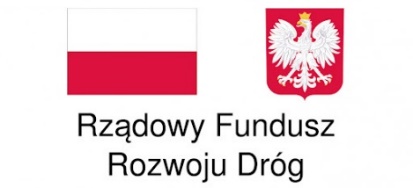 Dofinansowanie z Małopolskiego Urzędu Wojewódzkiego w ramach Rządowego Funduszu Rozwoju Dróg. Pozostałe środki z budżetu Gminy Krzeszowice.Budowa przejścia dla pieszych w obszarze oddziaływania w km od 0+035,00 do 0+200,00 (w tym przejście dla pieszych w km 0+105,81) w miejscowości Tenczynek.Zadanie zakończone i rozliczone.Wartość całkowita367 770,00 PLNBudowa przejścia dla pieszych w miejscowości Tenczynek (ul. Śląska)   Dofinansowanie z Małopolskiego Urzędu Wojewódzkiego w ramach Rządowego Funduszu Rozwoju Dróg. Pozostałe środki z budżetu Gminy Krzeszowice.Budowa przejścia dla pieszych w obszarze oddziaływania w km od 0+035,00 do 0+200,00 (w tym przejście dla pieszych w km 0+105,81) w miejscowości Tenczynek.Zadanie zakończone i rozliczone.Wnioskowana kwota dofinansowania 200 000,00 PLNZestawienie wniosków, które nie otrzymały dofinansowania w 2021 r.Zestawienie wniosków, które nie otrzymały dofinansowania w 2021 r.Zestawienie wniosków, które nie otrzymały dofinansowania w 2021 r.Zestawienie wniosków, które nie otrzymały dofinansowania w 2021 r.Tytuł projektuŹródło finansowaniaKrótki opisKoszty realizacji objęte umową o dofinansowanie Rozbudowa obiektów infrastruktury społecznej i edukacyjnej w gminie Krzeszowice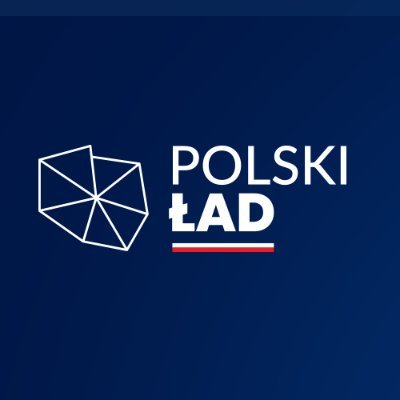 Dofinansowanie z Rządowego Funduszu Polski Ład – Program Inwestycji Strategicznych Rozbudowa szkoły podstawowej w Ostrężnicy z dostosowaniem do potrzeb oddziału przedszkolnego, rozbudowa szkoły podstawowej w Sance wraz z budową Sali gimnastycznej z zapleczem (II etap), rozbudowa zespołu placówek oświatowych w Woli Filipowskiej o salę gimnastyczną, rozbudowa budynku użyteczności publicznej w Tenczynku. Projekt nie otrzymał dofinansowaniaWartość całkowita30 000 000,00 PLNRozbudowa obiektów infrastruktury społecznej i edukacyjnej w gminie KrzeszowiceDofinansowanie z Rządowego Funduszu Polski Ład – Program Inwestycji Strategicznych Rozbudowa szkoły podstawowej w Ostrężnicy z dostosowaniem do potrzeb oddziału przedszkolnego, rozbudowa szkoły podstawowej w Sance wraz z budową Sali gimnastycznej z zapleczem (II etap), rozbudowa zespołu placówek oświatowych w Woli Filipowskiej o salę gimnastyczną, rozbudowa budynku użyteczności publicznej w Tenczynku. Projekt nie otrzymał dofinansowaniaWnioskowana kwota dofinansowania25 500 000,00 PLNBudowa sportowo-rekreacyjnego kompleksu basenowego wykorzystującego lokalne zasoby wód leczniczych w KrzeszowicachDofinansowanie z Rządowego Funduszu Polski Ład – Program Inwestycji Strategicznych Budowa krytego kompleksu basenowego składającego się z części rekreacyjnej oraz lecznico-rehabilitacyjnej wraz z zapleczem technicznym, szatniowym oraz małą gastronomią i infrastrukturą towarzyszącą.Projekt nie otrzymał dofinansowaniaWartość całkowita70 000 000,00 PLNBudowa sportowo-rekreacyjnego kompleksu basenowego wykorzystującego lokalne zasoby wód leczniczych w KrzeszowicachDofinansowanie z Rządowego Funduszu Polski Ład – Program Inwestycji Strategicznych Budowa krytego kompleksu basenowego składającego się z części rekreacyjnej oraz lecznico-rehabilitacyjnej wraz z zapleczem technicznym, szatniowym oraz małą gastronomią i infrastrukturą towarzyszącą.Projekt nie otrzymał dofinansowaniaWnioskowana kwota dofinansowania63 000 000,00 PLNTermomodernizacja i rozbudowa budynku Krzeszowickiego Centrum Zdrowia (budynek przy ul. Legionów Polskich)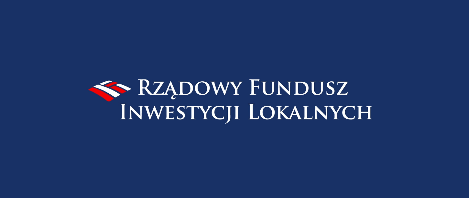 Dofinansowanie ze środków Funduszu Przeciwdziałania COVID-19 dla gmin i powiatów, w ramach Rządowego Funduszu Inwestycji Lokalnych na inwestycje w miejscowościach,w których funkcjonowały zlikwidowane PPGRCelem zadania jest rozbudowa budynku o dodatkowe pomieszczenia rehabilitacyjno-lecznicze.Projekt nie otrzymał dofinansowania Wartość całkowita3 000 000,00 PLNTermomodernizacja i rozbudowa budynku Krzeszowickiego Centrum Zdrowia (budynek przy ul. Legionów Polskich)Dofinansowanie ze środków Funduszu Przeciwdziałania COVID-19 dla gmin i powiatów, w ramach Rządowego Funduszu Inwestycji Lokalnych na inwestycje w miejscowościach,w których funkcjonowały zlikwidowane PPGRCelem zadania jest rozbudowa budynku o dodatkowe pomieszczenia rehabilitacyjno-lecznicze.Projekt nie otrzymał dofinansowania Wnioskowana kwota dofinansowania3 000 000,00 PLNTermomodernizacja i rozbudowa budynku użyteczności publicznej – ośrodka zdrowia w TenczynkuDofinansowanie ze środków Funduszu Przeciwdziałania COVID-19 dla gmin i powiatów, w ramach Rządowego Funduszu Inwestycji Lokalnych na inwestycje w miejscowościach,w których funkcjonowały zlikwidowane PPGR Celem zadania jest przebudowa dachu i adaptacja poddasza z przeznaczeniem na cele społeczne – świetlica wiejska. Projekt nie otrzymał dofinansowaniaWartość całkowita2 000 000,00 PLNTermomodernizacja i rozbudowa budynku użyteczności publicznej – ośrodka zdrowia w TenczynkuDofinansowanie ze środków Funduszu Przeciwdziałania COVID-19 dla gmin i powiatów, w ramach Rządowego Funduszu Inwestycji Lokalnych na inwestycje w miejscowościach,w których funkcjonowały zlikwidowane PPGR Celem zadania jest przebudowa dachu i adaptacja poddasza z przeznaczeniem na cele społeczne – świetlica wiejska. Projekt nie otrzymał dofinansowaniaWnioskowana kwota dofinansowania2 000 000,00 PLNBudowa hali sportowej w miejscowości Sanka, w gminie Krzeszowice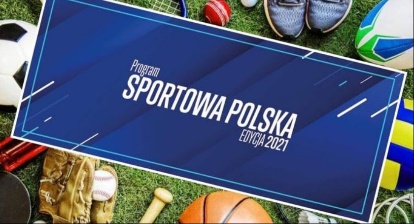 Dofinansowanie z budżetu Ministerstwa Kultury, Dziedzictwa Narodowego i Sportu w ramach programu Sportowa Polska – Program Rozwoju Lokalnej Infrastruktury Sportowej Edycja 2021.Zadanie obejmuje budowę hali sportowo-widowiskowej wraz z zapleczem sanitarnym przy budynku SP w Sance.Projekt nie otrzymał dofinansowaniaWartość całkowita6 919 669,85 PLNBudowa hali sportowej w miejscowości Sanka, w gminie KrzeszowiceDofinansowanie z budżetu Ministerstwa Kultury, Dziedzictwa Narodowego i Sportu w ramach programu Sportowa Polska – Program Rozwoju Lokalnej Infrastruktury Sportowej Edycja 2021.Zadanie obejmuje budowę hali sportowo-widowiskowej wraz z zapleczem sanitarnym przy budynku SP w Sance.Projekt nie otrzymał dofinansowaniaWnioskowana kwota dofinansowania2 283 491,05 PLNRozbudowa o windę z wiatrołapem oraz przebudowę istniejącego budynku administracyjnego przy ul. Grunwaldzkiej 4Dofinansowanie ze środków Państwowego Funduszu Rehabilitacji Osób Niepełnosprawnych, w ramach zadań Samorządu Województwa Małopolskiego.Rozbudowa o windę z wiatrołapem oraz przebudowę istniejącego budynku administracyjnego przy ul. Grunwaldzkiej 4.Odstąpiono od realizacji zadania.Wartość całkowita304 819,58 PLN.Rozbudowa o windę z wiatrołapem oraz przebudowę istniejącego budynku administracyjnego przy ul. Grunwaldzkiej 4Dofinansowanie ze środków Państwowego Funduszu Rehabilitacji Osób Niepełnosprawnych, w ramach zadań Samorządu Województwa Małopolskiego.Rozbudowa o windę z wiatrołapem oraz przebudowę istniejącego budynku administracyjnego przy ul. Grunwaldzkiej 4.Odstąpiono od realizacji zadania.Wnioskowana kwota dofinansowania106 686,85 PLN.Przebudowa przejścia dla pieszych w miejscowości Krzeszowice (pl. F. Kulczyckiego)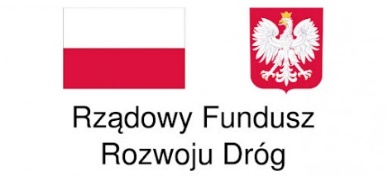 Dofinansowanie z Małopolskiego Urzędu Wojewódzkiego w ramach Rządowego Funduszu Rozwoju Dróg. Pozostałe środki z budżetu Gminy Krzeszowice.Przebudowa przejścia dla pieszych w obszarze oddziaływania w km od 0+000 do 0+92 (w tym przejście dla pieszych w km 0+90) w miejscowości Krzeszowice.Odstąpiono od realizacji zadania.Wartość całkowita60 000,00 PLNPrzebudowa przejścia dla pieszych w miejscowości Krzeszowice (pl. F. Kulczyckiego)Dofinansowanie z Małopolskiego Urzędu Wojewódzkiego w ramach Rządowego Funduszu Rozwoju Dróg. Pozostałe środki z budżetu Gminy Krzeszowice.Przebudowa przejścia dla pieszych w obszarze oddziaływania w km od 0+000 do 0+92 (w tym przejście dla pieszych w km 0+90) w miejscowości Krzeszowice.Odstąpiono od realizacji zadania.Wnioskowana kwota dofinansowania 48 000,00 PLN